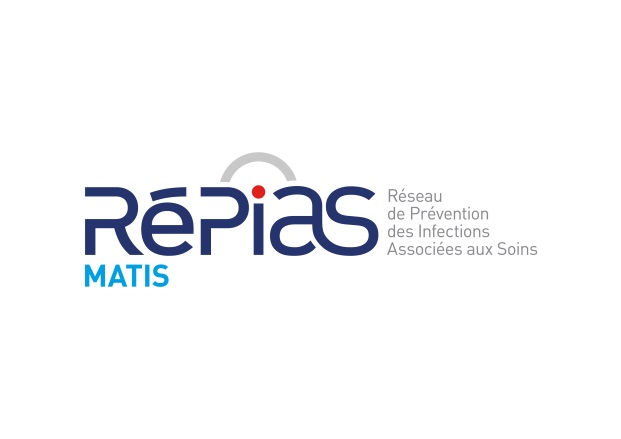 Utilisation du e-learning Péril Fécal à des fins de formation avec extraction de donnéesJe soussigné(e) (nom, prénom, fonction dans l’établissement)J’ai bien noté que le CPias Nouvelle Aquitaine s’engageait à ce que les données extraites pour mon établissement ou mon institut ne soient pas transmises à un tiers ni publiées, ni utilisées sans mon accord. Fait le (date)Signature  et tampon établissement